28. februára 2020Tento dokument vypracovala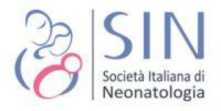 a potvrdilaDOJČENIE a INFEKCIA SARS-CoV-2(ochorenie spôsobené koronavírusom 2019 – COVID-19)Predbežné usmernenia Talianskej neonatologickej spoločnosti (SIN)AutoriTento dokument vypracovali Dr. Riccardo Davanzo, predseda odbornej skupiny pre dojčenie (TAS) Ministerstva zdravotníctva (MOH), a Prof. Fabio Mosca, prezident Talianskej neonatologickej spoločnosti (SIN), v spolupráci s Dr. Guidom Morom, prezidentom talianskej asociácie bánk s materským mliekom AIBLUD, Dr. Fabriziom Sandrim, tajomníkom SIN, a Prof. Massimom Agostim, prezidentom výboru SIN pre dojčenie.UpozornenieUpozorňujeme, že každý deň sa objavujú nové informácie o prenose COVID-19. Pri príprave tohto dokumentu sa brali do úvahy vedecké údaje, ktoré boli k dispozícii k 27. februáru 2020. Dané usmernenie sa môže v budúcnosti zmeniť na základe nových informácií o epidémii SARS-CoV-2, jeho perinatálnom prenose a klinických charakteristikách prípadov infikovania novorodencov vírusom SARS-CoV-2.SlovníkRadi by sme objasnili význam pojmov SARS-CoV-2 a COVID-19 uvedených v tomto dokumente.Pojem SARS-CoV-2 označuje vírusový patogén spôsobujúci SARS, ktorý sa označuje aj ako nový koronavírus Wuhan nCoV-2019. Pojem SARS je skratka pre závažný akútny respiračný syndróm (Severe Acute Respiratory Syndrome) spôsobený koronavírusom 2.COVID-19 (ochorenie spôsobené koronavírusom-2019) znamená ochorenie spôsobené vírusom SARS-CoV-2, ktorý sa identifikoval koncom roka 2019 v čínskej provincii Wuhan.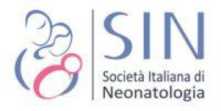 ÚvodSúčasná  epidémia spôsobená novým koronavírusom izolovaným v čínskom meste Wuhan koncom roka 2019 (SARS-CoV-2) vyvoláva okrem otázok v oblasti klinického a verejného zdravia aj otázky týkajúce sa infekcie v tehotenstve a možného prenosu infekcie z matky na dieťa pred pôrodom, počas pôrodu a po ňom. Taktiež sa objavujú pochybnosti v súvislosti s bezpečnosťou v rámci spoločného manažmentu matky a dieťaťa po pôrode a pri dojčení. V tomto dokumente sa takýmito otázkami zaoberáme.Obmedzenia aktuálnych poznatkovVírus SARS-CoV-2 sa šíri najmä z jednej osoby na druhú blízkym kontaktom (0 – 2 metre) a prenáša sa vo forme respiračných sekrétov (kvapôčok), keď infikovaná osoba kýchne alebo zakašle.Zatiaľ nie je jasné, aký možný dopad môže mať perinatálny prenos infekcie SARS-CoV-2, ktorého výsledok môže závisieť viac od závažnosti infekcie matky a od sprievodných pôrodných patológií ako od samotnej infekcie SARS-CoV-2, ako to bolo v prípade predchádzajúcich epidémií SARS-CoV-1 (závažný akútny respiračný syndróm) a MERS-CoV (koronavírus spôsobujúci blízkovýchodný respiračný syndróm).Možná infekcia SARS-CoV-2 u novorodencov môže byť skôr výsledkom prenosu od matky respiračnou cestou v popôrodnom období než cez placentu.Možnosť respiračných infekcií spôsobených bežnými koronavírusmi v neonatálnom období a v prvom roku života bola známa už pred prepuknutím aktuálnej epidémie SARS-CoV-2. Zhu (2020) opísal kohortu detí, u ktorých matiek existovalo podozrenie na COVID-19. U týchto detí sa v prvom týždni života objavili respiračné symptómy a stanovila sa klinická diagnóza pneumónie, avšak výsledky testovania PCR v reálnom čase pre vírusovú RNA z výterov hltana novorodencov boli negatívne a teda sa nepotvrdila etiológia SARS-CoV-2. Na základe malého množstva údajov dostupných v literatúre sa zdá byť postnatálna infekcia SARS-CoV-2 nezávažná alebo dokonca asymptomatická v porovnaní so staršími vekovými skupinami.Ochrana dojčenia spojená s hygienickými opatreniamiDojčenie a používanie materského mliekachráni matku aj dieťa a má ďalšie výhody z rodinného, sociálneho a ekonomického hľadiska.V prípade infekcie matky vírusom SARS-CoV-2 sa materské mlieko nepovažuje za prostriedok (tzv. vehikulum) prenosu, a to na základe aktuálnych odborných poznatkov a podobnosti s inými známymi respiračnými vírusovými infekciami.Súčasná epidémia SARS-CoV-2 však vyžaduje, aby sme kombinovali podporu dojčenia so správnym zdravotným a hygienickým prístupom, obmedzili nákazu vzduchom a kontaktom s respiračnými sekrétmi infikovaných pacientov (vrátane matiek, ktoré práve porodili).Je pravdepodobné (hoci sa to ešte nezdokumentovalo), že  v priebehu pár dní od nástupu ochorenia sa môžu do dojčených detí dostať špecifické protilátky proti SARS-CoV-2 od matky s COVID-19, čím sa modulujú klinické prejavy infekcie u dieťaťa.Prístup zahŕňajúci rutinné oddelenie novorodenca od matky pozitívnej na SARS-CoV-2 môže nepriaznivo vplývať na vzťah matky a dieťaťa a môže predstavovať oneskorený zásah s cieľom zabrániť nákaze, ku ktorej už došlo v predsymptomatickej fáze.Aktuálne odstupné usmernenia na prevenciu prenosu z matky na dieťaČínska pracovná skupina pediatrov COVID-19. Lekári (Wang 2020, Quiao 2020), ktorí nedávno riešili epidémiu COVID-19 v Číne, navrhujú kŕmiť bábätká počiatočnou dojčenskou mliečnou výživou alebo prípadne materským mliekom od darkyne. Autori neuvádzajú konkrétne dôvody pre toto rozhodnutie. V odporúčaní čínskych odborníkov, ktoré sa pravdepodobne prikláňa skôr na stranu opatrnosti, nie je uvedený žiadny odkaz na celkové hodnotenie rizika infekcie v porovnaní s deťmi, ktoré neboli dojčené.UNICEF. Táto organizácia nezvažuje možnosť oddelenia matky a dieťaťa a navrhuje pokračovať v dojčení a zároveň dodržiavať hygienické opatrenia na zníženie možného prenosu infekcie vírusom SARS-CoV-2 z matky na dieťa.Centrum na kontrolu chorôb (CDC). Podľa CDC (2020):o Ak sa matka vyšetruje kvôli možnej infekcii alebo sú výsledky jej testov pozitívne na prítomnosť SARS-CoV-2, potom sa má v rámci prvej voľby zvážiť oddelená starostlivosť o matku a dieťa. S rodinou a zdravotníckymi pracovníkmi sa má diskutovať o rizikách a prínosoch takejto separácie a následkoch nezačínania, pokračovania alebo pozastavenia dojčenia.o Ak matka a dieťa nie sú oddelené a matka svoje dieťa dojčí, mali by sa zaviesť zvyčajné opatrenia zamerané na zabránenie prenosu vírusovej infekcie: nebozkávať dieťa, chrániť ho pred kašľom a respiračnými sekrétmi dospelých ľudí (počas dojčenia a pri blízkom kontakte s dieťaťom nosiť rúško), umývať si ruky, najmä pred kŕmením, zrušiť návštevy.o Ak dieťa zostáva s matkou v nemocnici v jednej izbe, bude spať vo svojej postieľke vo vzdialenosti minimálne 2 metre od matky.Taliansky národný inštitút zdravia (Istituto Superiore di Sanitá, ISS). Na základe aktuálne dostupných vedeckých informácií a ochrannej funkcie materského mlieka sa predpokladá, že u žien s podozrením na infekciu SARS-CoV-2 alebo s ochorením COVID-19 možno v klinických podmienkach, ktoré to umožňujú, a podľa priania matky  začať s dojčením a/alebo v ňom pokračovať buď priamo z prsníka, alebo vo forme odstriekaného materského mlieka. Podľa odporúčaní talianskeho Ministerstva zdravotníctva sa odporúča dodržiavať preventívne postupy (napr. hygiena rúk a používanie rúška počas kŕmenia)  s cieľom znížiť riziko prenosu na dieťa.Ak sú matka a dieťa dočasne oddelení, odporúča sa, aby matka udržiavala tvorbu materského mlieka ručným alebo mechanickým odstriekavaním, pričom sa majú dodržiavať tie isté hygienické pravidlá. Pre všetkých zdravotníckych pracovníkov, ktorí prišli do kontaktu s tehotnými ženami a novorodencami, platia preventívne odporúčania.Použitie odstriekaného materského mlieka• Ak sú matka a dieťa dočasne oddelení, má sa predísť automatickému použitiu umelých náhrad materského mlieka. Matky, ktoré chcú dojčiť/pokračovať v dojčení, treba podporovať, aby si materské mlieko odstriekavali a spustili, resp. udržali jeho tvorbu.Odstriekané materské mlieko sa nemá pred jeho podaním bábätku pasterizovať, pretože sa predpokladá, že ak by sa v ňom aj nachádzal vírus SARS-CoV-2, nemalo by byť vehikulom infekcie.Použitie odstriekaného materského mlieka od matky pozitívnej na prítomnosť SARS-CoV-2 na neonatologických jednotkách intenzívnej starostlivosti (NJIS) podlieha špecifickým protokolom.Ak je priebeh infekcie u matky vážny, odstriekavanie materského mlieka nemusí byť vhodné a nemalo by sa kvôli celkovému stavu matky vykonávaťZáverečné predbežné usmernenia týkajúce sa manažmentu matky a novorodenca počas epidémie SARS-CoV-2.Usmernenia sú zhrnuté v tabuľke č. 1.Vždy, keď je to možné, uprednostňuje sa spoločný manažment matky a dieťaťa, aby sa tak uľahčila interakcia a začiatok dojčenia. To je možné vtedy, keď je matka, u ktorej sa predtým pozitívne identifikoval SARS-CoV-2, asymptomatická alebo má mierne symptómy alebo sa zotavuje, prípadne ak je to matka, u ktorej sa skúma prítomnosť SARS-CoV-2, a je asymptomatická alebo má len mierne symptómy.Ak má matka závažnú symptomatickú respiračnú infekciu (s horúčkou, kašľom a respiračným sekrétmi), matka a dieťa sa majú dočasne oddeliť a má sa počkať na výsledok laboratórneho testu na stanovenie prítomnosti koronavírusu (RNA-PCR). Ak je výsledok testu pozitívny, matka a dieťa majú zostať oddelení. Ak je výsledok testu negatívny, môže dieťa zostať v jednej izbe s matkou.Rozhodovanie o tom, či oddeliť matku od dieťaťa, alebo nie, musí byť individuálne, pričom sa do úvahy musí brať informovaný súhlas matky, logistika v rámci nemocnice a možno aj lokálna epidemiologická situácia v súvislosti so šírením SARS-CoV-2.Ak sa dieťa oddelí od matky, odporúča sa použitie čerstvo odstriekaného materského mlieka, pričom jeho pasterizácia sa neodporúča.• V prípade matky pozitívnej na prítomnosť SARS-CoV-2 sa musia vždy dodržiavať prísne hygienické opatrenia s cieľom zabrániť možnému prenosu infekcie vzduchom alebo kontaktom s respiračnými sekrétmi. Takto budú chránení novorodenec, hospitalizovaní pacienti aj zdravotnícky personál.• Na individuálnom základe treba posúdiť kompatibilitu dojčenia s liekmi podávanými žene s COVID-19.Tabuľka č. 1: Usmernenia pre manažment matky a dieťaťa v perinatálnom období.5§ Zariadenie na oddelenie miestnosti alebo záves, rúško pre matku počas dojčenia alebo blízkeho kontaktu s novorodencom, dôkladné umývanie rúk, umiestnenie postieľky pre novorodenca do vzdialenosti 2 metre od hlavy matky, žiadne návštevy príbuzných a priateľov.° Okrem toho primerané ochranné opatrenia pre zdravotnícky personál podľa nariadenia talianskeho Ministerstva zdravotníctvaA Čerstvé materské mlieko sa má od matky získať pomocou ručnej alebo elektrickej odsávačky. Skôr než sa matka dotkne fliaš a všetkých dielov odsávačky, musí si vždy umyť ruky a po každom použití odsávačky musí postupovať podľa pokynov na jej správne umytie.StavmatkyRNA-PCR testovanie matky na SARS-CoV-2 pomocou výteru hltanaRNA-PCR testovanie novorodenca na SARS-CoV-2 pomocou výteru hltanaIzolácia matky°Manažment novorodenca počas hospitalizácie°Rada v súvislosti s dojčenímPreventívne opatrenia v súvislosti s prenosom matka-dieťa§Asymptomatická alebo mierne symptomatická matka s pozitívnymvýsledkom testu na SARS-CoV-2Už vykonanéÁNOÁNO, vo vyhradenej časti popôrodného oddeleniaV jednej izbe s matkou, ale v izolovanej a vyhradenej časti popôrodného oddeleniaÁNOÁNOMierne symptomatická matka, u ktorej sa skúma prítomnosť SARS-CoV-2ÁnoLen v prípade pozitívneho výsledku testu matkyÁNO, v izolovanej a vyhradenej časti popôrodného oddelenia, čaká sa na výsledok laboratórneho testuV jednej izbe s matkou, ale v izolovanej a vyhradenej časti popôrodného oddelenia až dovtedy, kým nebude k dispozícii výsledok laboratórneho testuÁNOÁNOMatka so symptómami respiračnej infekcie (horúčka, kašeľ, sekréty), buď s pozitívnym výsledkom na SARS-CoV-2, alebo skúmanie prebiehaÁNO alebo sa už vykonaloLen v prípade pozitívneho výsledku testu matkyÁNO, vo vyhradenej časti popôrodného oddelenia, čaká sa na výsledok laboratórneho testuNovorodenec je minimálne do získania výsledku laboratórneho testu izolovaný a oddelený od matky.Novorodenec je umiestnený vo vyhradenej a izolovanej časti neonatologickej jednotky (ak je asymptomatický) alebo na neonatologickej jednotke intenzívnej starostlivosti (ak má respiračné ochorenie)NIE; použiť odstriekané mliekoA Pasterizácia sa neodporúčaÁNO